Выбор места в салонеВ готовом заказе вызов интерактивной карты мест запросом SM(№ сегмента)>--- RLR SFP ---                                                                 RP/SVXU60980/SVXU60980            SP/SU  30JUN14/1022Z   8OWL7L                   1.IVANOV/PETR                                                                   2  U6 223 Y 10SEP 3 SVXLED HK1  0855 0950  10SEP  E  U6/8OWL7L                  3  U6 389 Y 12SEP 5 LEDSVX HK1  0935 1420  12SEP  E  U6/8OWL7L                  4 AP SVX TBA - U6 HELPDESK OFFICE - A                                           5 TK OK30JUN/SVXU60980                                                          6 SSR DOCS U6 HK1 P/RUS/45454545/RUS/10JUN84/M/10JUN49/IVANOV/                       PETR                                                                       7 FP CASH                                                                     >sm2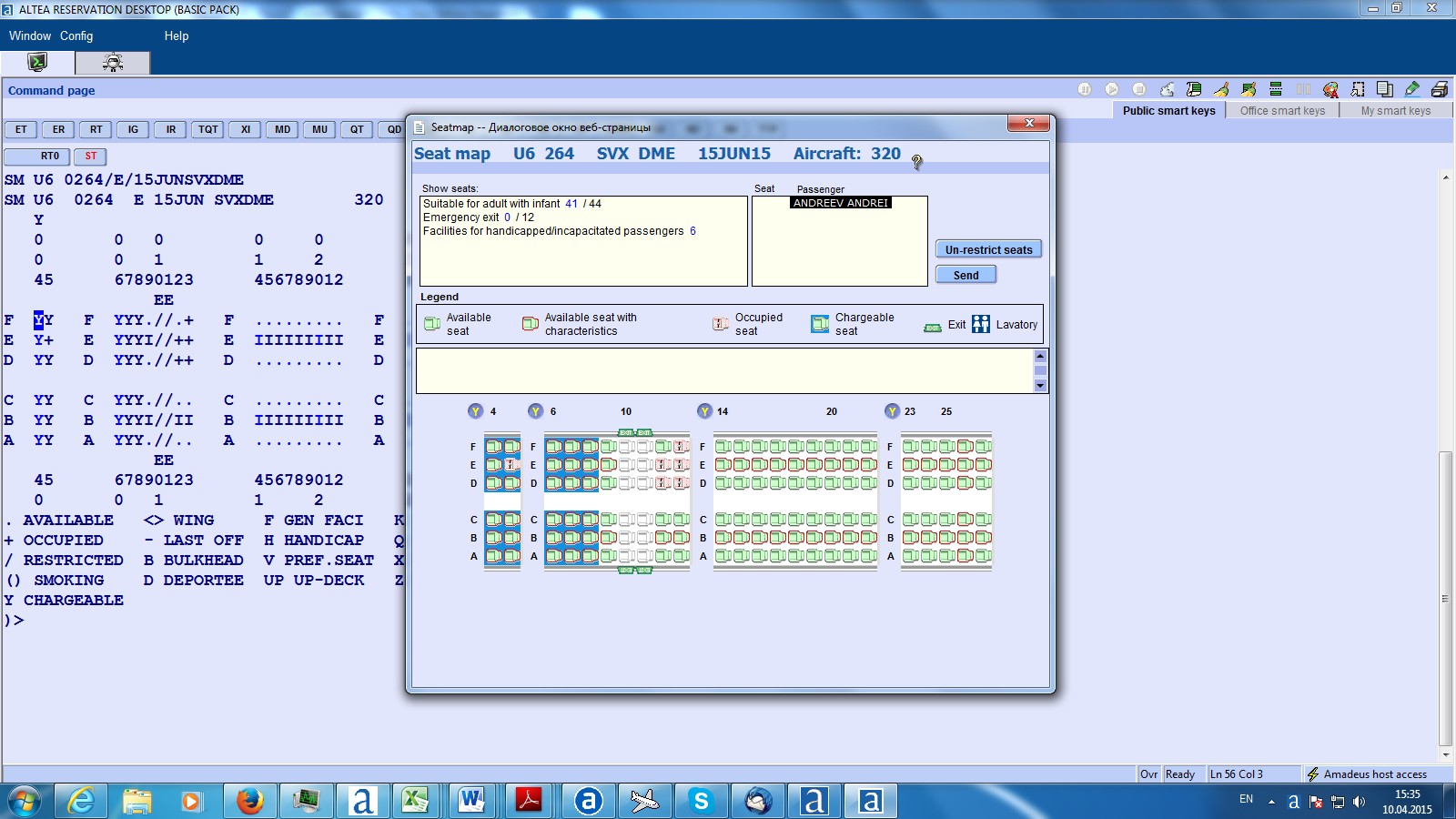 Кресла зеленого цвета на синем фоне – платные места – доступны для выбораКресла зеленого цвета – бесплатные - доступны для выбораКресла зел. цвета, обведенные красным – доступны для выбора и рекомендованы для пассажиров с детьми до 2х летКресла розового цвета – занятыВыбор места двойным щелчком мыши.В заказе появится SR RQST с номером выбранного места и в маршрут-квитанции оно будет указано. При выборе платного места, на которое возможно оформление EMD, перед SSR стоит символ «/».RP/SVXU60980/SVXU60980            SP/SU   8APR15/1059Z   36X2K4                   1.ANDREEV/ANDREI                                                                2  U6 264 E 15JUN 1 SVXDME HK1  0650 0720  15JUN  E  U6/36X2K4                  3 AP SVX TBA - U6 HELPDESK OFFICE - A                                           4 TK OK08APR/SVXU60980//ETU6                                                    5 /SSR RQST U6 HK1 SVXDME/05AN,P1/S2   SEE RTSTR                                6 SSR DOCS U6 HK1 P/RUS/6655212211/RUS/10MAY78/M/10MAR25/ANDRE                       EV/ANDREI                                                                  7 /SSR PETC U6 HK1 DOG 5KG 45X35X25/S2                                          8 FA PAX 262-2425397419/ETU6/RUB6700/08APR15/SVXU60980/2620699                       4/S2                                                                       9 FA PAX 262-4550002026/DTU6/RUB2500/08APR15/SVXU60980/2620699                       4/E7                                                                      10 FB PAX 0800457338 TTP/TTM/RT OK ETICKET/EMD/S2                               11 FB PAX 0800457338 TTP/TTM/RT OK ETICKET/EMD/E7                               12 FE PAX NONEND/S2                                                             13 FP CASH                                                                      14 FV PAX U6/S2                                                                >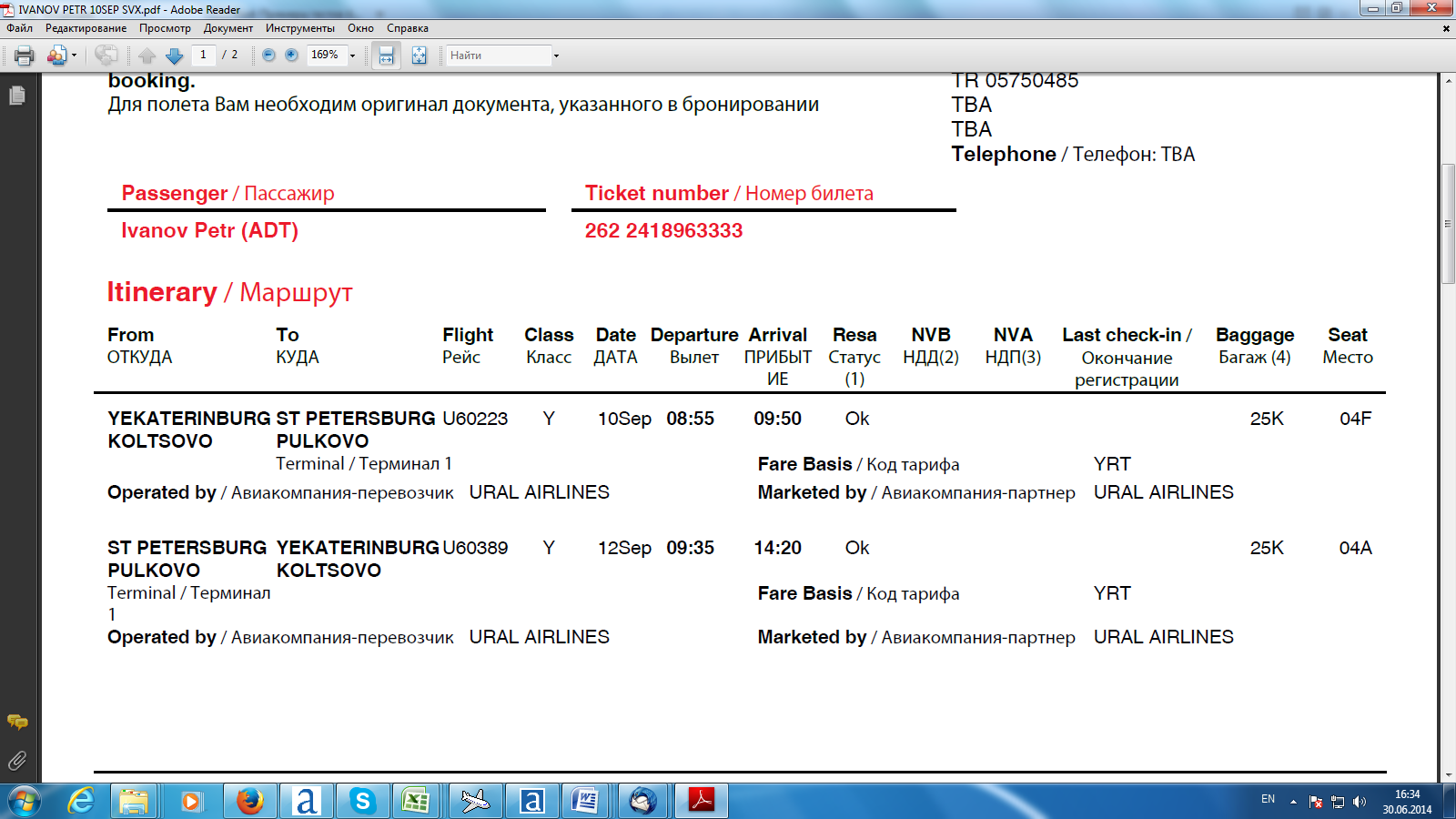 Для изменения места необходимо удалить соответствующую спецуслугу SR RQST – XE(№линии) и заново выбрать место SM(№ сегм.), напечатать новую маршрут-квитанцию--- TST RLR SFP ---                                                             RP/SVXU60980/SVXU60980            SP/SU  30JUN14/1032Z   8OWL7L                   1.IVANOV/PETR                                                                   2  U6 223 Y 10SEP 3 SVXLED HK1  0855 0950  10SEP  E  U6/8OWL7L                  3  U6 389 Y 12SEP 5 LEDSVX HK1  0935 1420  12SEP  E  U6/8OWL7L                  4 AP SVX TBA - U6 HELPDESK OFFICE - A                                           5 APE S.PETUKHOVA@U6.RU                                                         6 TK OK30JUN/SVXU60980//ETU6                                                    7 SSR RQST U6 HK1 SVXLED/04FN,P1/S2   SEE RTSTR                                 8 SSR RQST U6 HK1 LEDSVX/04AN,P1/S3   SEE RTSTR                                 9 SSR DOCS U6 HK1 P/RUS/45454545/RUS/10JUN84/M/10JUN49/IVANOV/                       PETR                                                                      10 FA PAX 262-2418963333/ETU6/RUB40466/30JUN14/SVXU60980/262069                       94/S2-3                                                                   11 FB PAX 3000168434 TTP/RT OK ETICKET/S2-3                                     12 FE PAX NONENDORSABLE/S2-3                                                    13 FP CASH                                                                      14 FV PAX U6/S2-3                                                              >xe7--- TST RLR SFP ---                                                             RP/SVXU60980/SVXU60980            SP/SU  30JUN14/1032Z   8OWL7L                   1.IVANOV/PETR                                                                   2  U6 223 Y 10SEP 3 SVXLED HK1  0855 0950  10SEP  E  U6/8OWL7L                  3  U6 389 Y 12SEP 5 LEDSVX HK1  0935 1420  12SEP  E  U6/8OWL7L                  4 AP SVX TBA - U6 HELPDESK OFFICE - A                                           5 APE S.PETUKHOVA@U6.RU                                                         6 TK OK30JUN/SVXU60980//ETU6                                                    7 SSR RQST U6 HK1 LEDSVX/04AN,P1/S3   SEE RTSTR                                 8 SSR DOCS U6 HK1 P/RUS/45454545/RUS/10JUN84/M/10JUN49/IVANOV/                       PETR                                                                       9 FA PAX 262-2418963333/ETU6/RUB40466/30JUN14/SVXU60980/262069                       94/S2-3                                                                   10 FB PAX 3000168434 TTP/RT OK ETICKET/S2-3                                     11 FE PAX NONENDORSABLE/S2-3                                                    12 FP CASH                                                                      13 FV PAX U6/S2-3                                                              >sm2)>RT--- TST RLR SFP ---                                                             RP/SVXU60980/SVXU60980            SP/SU  30JUN14/1038Z   8OWL7L                   1.IVANOV/PETR                                                                   2  U6 223 Y 10SEP 3 SVXLED HK1  0855 0950  10SEP  E  U6/8OWL7L                  3  U6 389 Y 12SEP 5 LEDSVX HK1  0935 1420  12SEP  E  U6/8OWL7L                  4 AP SVX TBA - U6 HELPDESK OFFICE - A                                           5 APE S.PETUKHOVA@U6.RU                                                         6 TK OK30JUN/SVXU60980//ETU6                                                    7 SSR RQST U6 HK1 LEDSVX/04AN,P1/S3   SEE RTSTR                                 8 SSR RQST U6 HK1 SVXLED/08FN,P1/S2   SEE RTSTR                                 9 SSR DOCS U6 HK1 P/RUS/45454545/RUS/10JUN84/M/10JUN49/IVANOV/                       PETR                                                                      10 FA PAX 262-2418963333/ETU6/RUB40466/30JUN14/SVXU60980/262069                       94/S2-3                                                                   11 FB PAX 3000168434 TTP/RT OK ETICKET/S2-3                                     12 FE PAX NONENDORSABLE/S2-3                                                    13 FP CASH                                                                      14 FV PAX U6/S2-3                                                              >itr-emla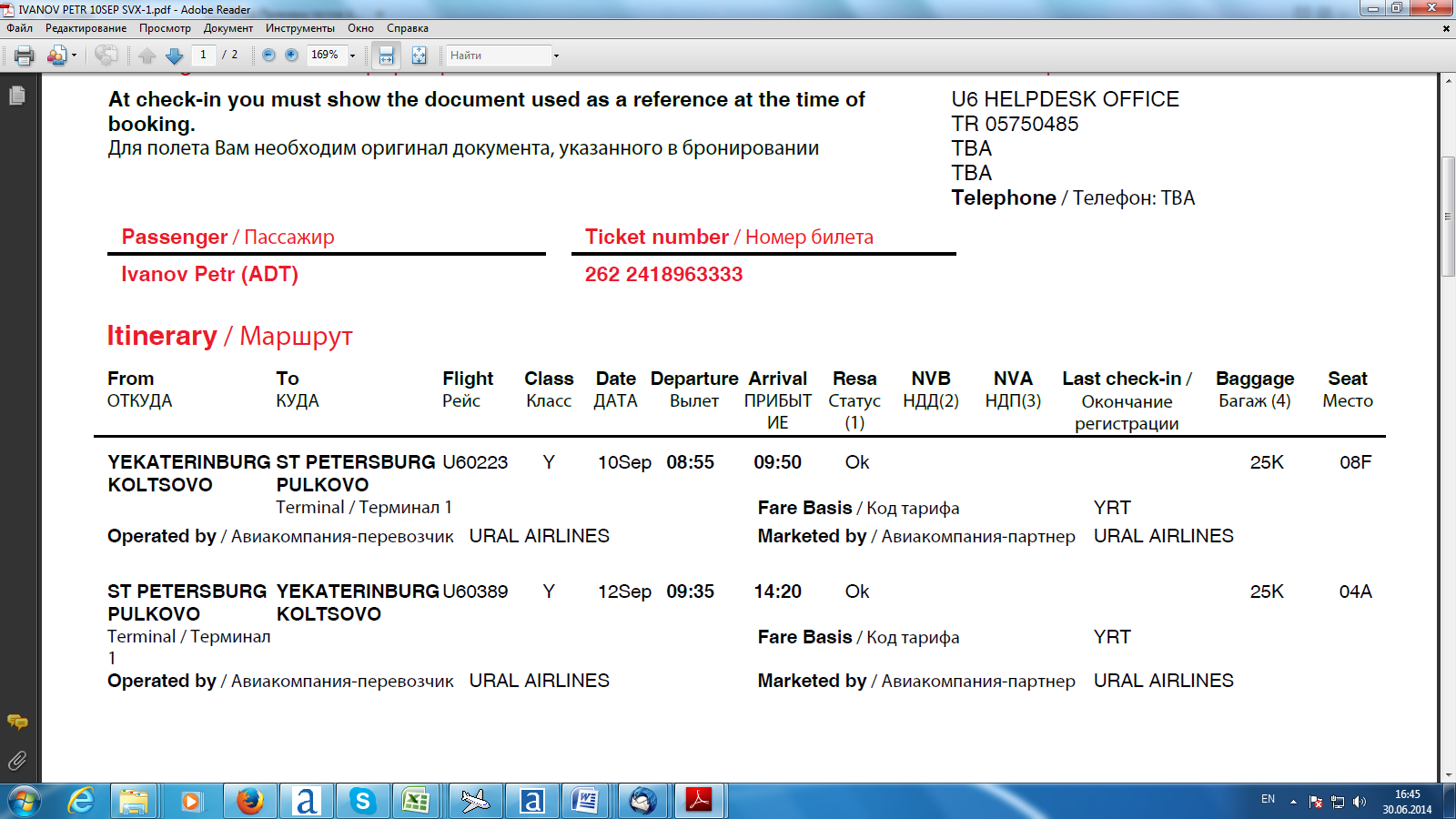 FXG – оценка услуги и создание маски EMD.Оценка услуги возможна только после создания маски TST, запросами FXP, FXB.>fxgFXG                                                                              PASSENGER          PTC ----------------------------------------                 OC  SRV   NP PR FLGT DATE (RUB)FARE    TAX          TOTAL                       01 ANDREEV/ANDREI  ADT                                                          0B5 RQST   1 U6264   15JUN RUB1000                  RUB1000                    >Оформить EMD TMI/FM-7 – внести размер комиссии.    TTP/ET/TTM - оформить EMD одновременно с билетомTTM/M1/RT -  после оформления билета             Ответ   системы:OK ETICKET/EMD              Пример бронирования с оформленным EMD:   1    SANDVICH/SNML                                                                 2  U6 264 Y 15JUN 1 SVXDME HK1          0650 0720   *1A/E*                      3 AP SVX 8-800-7700-262 - U6 OWN OFFICE - A                                     4 TK OK11MAR/SVXU60262//ETU6                                                    /SSR RQST U6 HK1 SVXDME/05AN,P1/S2   SEE RTSTR  6 SSR DOCS U6 HK1 P/RUS/1233555/RUS/15MAY77/M/15MAY15/KJHKLK/J                       HBJK                                                                       7 FA PAX 262-2425138095/ETU6/RUB21500/11MAR15/SVXU60262/007753                       05/S2                                                                      8 FA PAX 262-4550006021/DTU6/RUB300/11MAR15/SVXU60262/00775305                       /E5                                                                        9 FB PAX 1100421675 TTP/ET/TTM OK ETICKET/EMD/S2                               10 FB PAX 1100421675 TTP/ET/TTM OK ETICKET/EMD/E5                              